Dear Sir/Madam,1	Further to TSB Circulars 128 of 14 September 2023 and 153 of 13 December 2023, and pursuant to clause 9.5 of Resolution 1 (Rev. Geneva, 2022), I hereby inform you that ITU-T Study Group 16 reached the following decisions during its Plenary sessions held on 15 and 26 April 2024 concerning the following draft ITU-T texts:2	Available patent information can be accessed online via the ITU-T website.3	The text of the pre-published Recommendations will soon be available on the ITU-T website at https://itu.int/itu-t/recommendations/.4	The text of the Approved Recommendations will be published by ITU as soon as possible.Yours faithfully,Seizo Onoe
Director of the Telecommunication
Standardization Bureau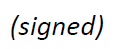 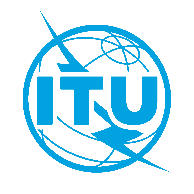 International telecommunication unionTelecommunication Standardization BureauInternational telecommunication unionTelecommunication Standardization BureauGeneva, 6 May 2024Geneva, 6 May 2024Ref:TSB Circular 206SG16/SCTo:-	Administrations of Member States of the Union-	ITU-T Sector Members;-	Associates of ITU-T Study Group 16;-	ITU Academia;To:-	Administrations of Member States of the Union-	ITU-T Sector Members;-	Associates of ITU-T Study Group 16;-	ITU Academia;Tel:+41 22 730 6805To:-	Administrations of Member States of the Union-	ITU-T Sector Members;-	Associates of ITU-T Study Group 16;-	ITU Academia;To:-	Administrations of Member States of the Union-	ITU-T Sector Members;-	Associates of ITU-T Study Group 16;-	ITU Academia;Fax:+41 22 730 5853To:-	Administrations of Member States of the Union-	ITU-T Sector Members;-	Associates of ITU-T Study Group 16;-	ITU Academia;To:-	Administrations of Member States of the Union-	ITU-T Sector Members;-	Associates of ITU-T Study Group 16;-	ITU Academia;E-mail:tsbsg16@itu.intCopy to:-	The Chair and Vice-chairs of ITU-T Study Group 16;-	The Director of the Telecommunication Development Bureau;-	The Director of the Radiocommunication BureauCopy to:-	The Chair and Vice-chairs of ITU-T Study Group 16;-	The Director of the Telecommunication Development Bureau;-	The Director of the Radiocommunication BureauSubject:Status of draft new Recommendations ITU T F.748.23 (ex F.ML-ICSMIReqs), F.748.24 (ex F.TCEF-FML), F.749.7 (ex F.VGP-RDSreqs), F.749.17 (ex F.CUAV-MVAreqs), F.760.2 (ex F.FR-ERSS), H.552 (ex H.VM-VMIA) and H.741.5 (ex H.IPTV-PS), after the ITU-T Study Group 16 meeting (Rennes, France, 15-26 April 2024)Status of draft new Recommendations ITU T F.748.23 (ex F.ML-ICSMIReqs), F.748.24 (ex F.TCEF-FML), F.749.7 (ex F.VGP-RDSreqs), F.749.17 (ex F.CUAV-MVAreqs), F.760.2 (ex F.FR-ERSS), H.552 (ex H.VM-VMIA) and H.741.5 (ex H.IPTV-PS), after the ITU-T Study Group 16 meeting (Rennes, France, 15-26 April 2024)Status of draft new Recommendations ITU T F.748.23 (ex F.ML-ICSMIReqs), F.748.24 (ex F.TCEF-FML), F.749.7 (ex F.VGP-RDSreqs), F.749.17 (ex F.CUAV-MVAreqs), F.760.2 (ex F.FR-ERSS), H.552 (ex H.VM-VMIA) and H.741.5 (ex H.IPTV-PS), after the ITU-T Study Group 16 meeting (Rennes, France, 15-26 April 2024)NumberTitle DecisionITU-T F.748.23 (ex F.ML-ICSMIReqs)Requirements and framework for intelligent crowd sensing multimedia interaction based on deep learningApproved
(26 April 2024)ITU-T F.748.24 (ex F.TCEF-FML)Trusted contribution evaluation framework on federated machine learning servicesApproved
(15 April 2024)ITU-T F.749.7 (ex F.VGP-RDSreqs)Requirements for remote driving service based on vehicle gateway platformNot approved, to be further studied as draft new Technical Report ITU-T FSTR.VGP-RDSreqsITU-T F.749.17 (ex F.CUAV-MVAreqs)Requirements for machine vision-based civilian unmanned aerial vehicle applicationsNot approved, to be further studied as draft new Technical Report ITU-T FSTR.CUAV-MVAreqsITU-T F.760.2 (ex F.FR-ERSS)Requirements for user interface of first responders in emergency response support systemsApproved
(26 April 2024)ITU-T H.552 (ex H.VM-VMIA)Implementation of vehicular multimedia systemsApproved
(15 April 2024)ITU-T H.741.5 (ex H.IPTV-PS)Application event handling: Overall aspects of personalized IPTV servicesApproved
(15 April 2024)